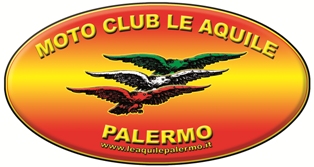 SCHEDA DI CANDIDATURAIl/la sottoscritto/a_______________________nato/a a___________________Prov____il____________cell_______________E-mail____________________Tess. F.M.I. n°_______________________________Presa visione dello Statuto del Club pubblicato sul sito web (www.leaquilepalermo) e delle norme statutarie che regolano il rinnovo delle cariche sociali, presenta la propria candidatura per essere eletto/a tra i membri degli organi direttivi per il quadriennio 2017 – 2021.Con la presentazione della presente candidatura dichiara di essere consapevole dell’impegno che l’eventuale nomina richiederà, di essere disponibile a garantirlo e di accettare senza riserve quanto stabilito nello statuto.Presentazione di candidatura per:(barrare una casella di interesse)     Presidente                                                       Consiglio Direttivo           Breve curriculum Vitae del candidato (facoltativo)………………………………………………………………………………………………………………………………………………………………………………………………………………………………………………………………………………………………………………………………………………………………………………………………Luogo e data                                                                                Firma per esteso…………………………………………….                                        ………………………………………..La presente scheda dovrà pervenire alla segreteria del Club entro e non oltre il    20  Gennaio  2017L’INVIO PUO’ ESSERE FATTOA breve mani nella sede del Club o per via E-mail a: info@leaquilepalermo.itLE SCHEDE PERVENUTE OLTRE IL TERMINE NON SARANNO PRESE IN CONSIDERAZIONE